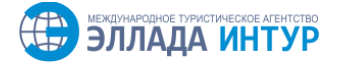 г.Владивосток    ул. Набережная 10  офис. 206         Контакты:  сот. 8(967)958-96-68 8(432)2-809 668    ellada.intour@mail.ru              сайт:  www.ellada.intur.ru          Cуйфэньхэ—Харбин—«Удаляньчи»—Харбин—Cуйфэньхэ                                                     Санаторий « Рабочий»Стоимость указана на человека в рублях  при 2-х-3-х местном размещении. Июнь-сентябрь по декабрь: 12 дней от 26900; 15 дней от 29900Июль –август:12 дней от 28800;15 дней от 32800 В Стоимость входит:• Транспортное обслуживание по программе• Проживание в гостинице по программе• Услуги гида переводчика (встреча и проводы)-Категория санатория «Рабочий»-Страхование-Групповое визирование-Питание по Программе1 день Отправление из Владивостока рейсовым автобусом в СФХ. Прохождение таможенного и пограничного контроля. Прибытие в г. Суйфэньхэ. Размещение в гостинице «Санжень» или «Юнчень». Свободное время.2день Выезд в Харбин электричкой (2 класс) в 06.38ч. Прибытие в Харбин в 09.48ч. Встреча, трансфер на автовокзал. В 12:00 выезд рейсовым автобусом в п. Удаляньчи . Прибытие в 17 ч и размещение в санатории «Рабочий» в двух или трехместных номерах. Знакомство с санаторием. Ужин.3-10/13день Прохождение курса лечения. Свободное время. Обед. Свободное время. Ужин11/14день Завтрак. В 08.00 выезд в Харбин на рейсовом автобусе. Прибытие в Харбин в 13ч. Выезд электричкой (2 класс) в Суйфеньхэ в 14.30 ч. Прибытие в Суйфэньхэ 17.03ч. Размещение в гостинице «Максим» в двух или трехместных номерах. Свободное время.12/15день Свободное время. Отъезд автобусом во Владивосток.